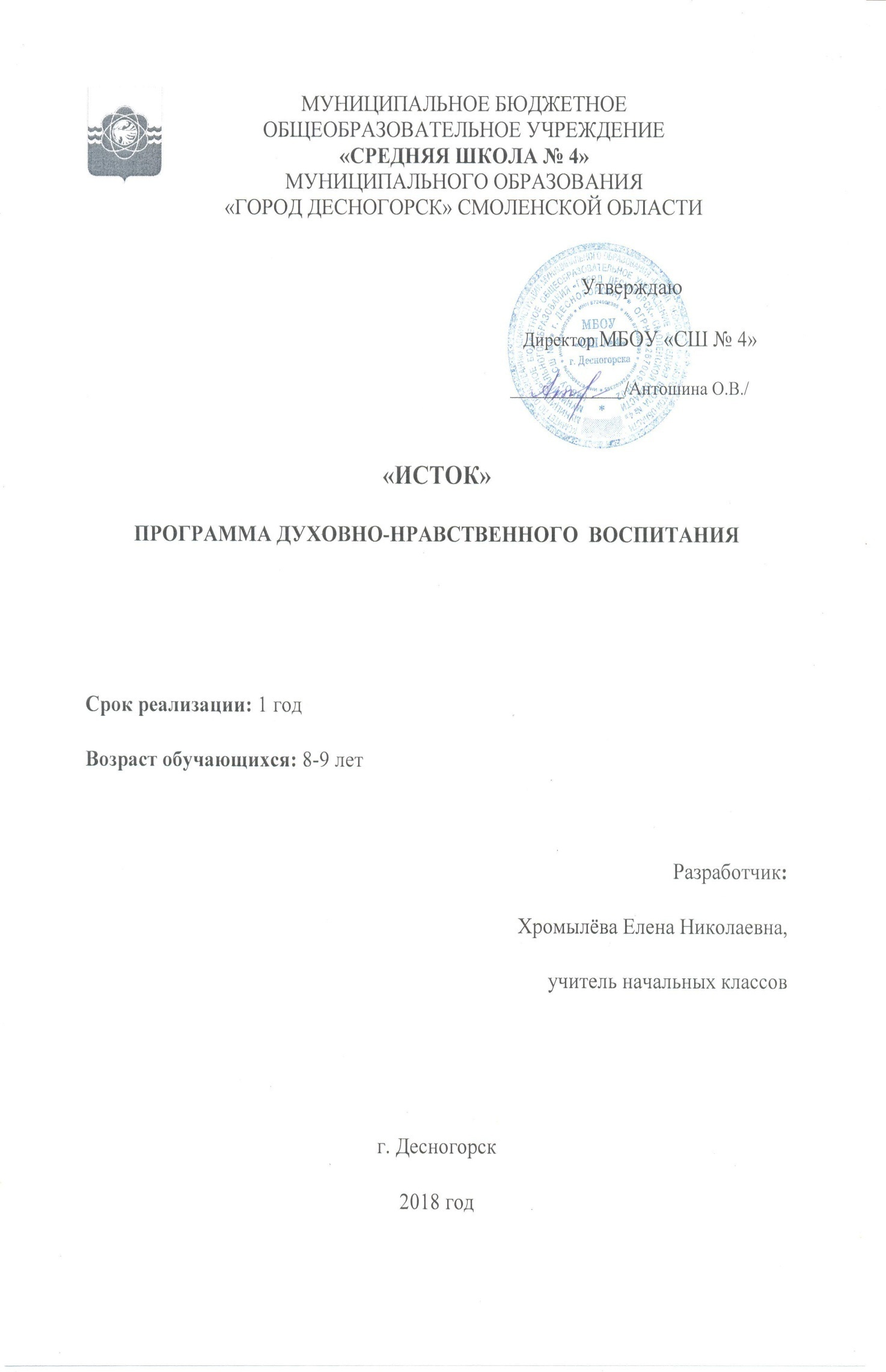 Пояснительная запискаРабочая программа  внеурочной  деятельности «Исток»   духовно-нравственного направления разработана в соответствии с требованиями Закона РФ «Об образовании», ФГОС начального общего образования, на основании Концепции духовно-нравственного развития и воспитания личности гражданина России.Актуальность программы                                                        Без памяти – нет истории,                                                             Без истории – нет культуры,                                                                   Без культуры – нет духовности,                                                                     Без духовности – нет воспитания,                                                                  Без воспитания – нет Человека,
                                                           Без человека – нет Народа.                                                                                           В. А. КараковскийСамая большая опасность, подстерегающая нас сегодня, – разрушение личности. Сейчас в нашем обществе духовные ценности стоят ниже материальных. Зачастую у детей искажены представления о добре, милосердии, великодушии, справедливости. Подростки  стали жестокими, агрессивными и неуправляемыми.	  По исследованиям психологов,  младший школьный возраст имеет отличительные особенности  в  восприимчивости внешних влияний,в непосредственном поведении и в доверии к взрослым. Эти особенности являются залогом успеха в воспитании младших школьников.   Именно в этом возрасте закладывается основа духовности: нравственное богатство человека.«Духовность – свойство души, состоящее в преобладании духовных, нравственных и интеллектуальных интересов над материальными».«Нравственность– внутренние, духовные качества, которыми руководствуется человек, этические нормы; правила поведения, определяемые этими качествами».         Цель программы – сохранение духовно-нравственного здоровья детей, приобщение их к духовным и нравственным ценностям.        Задачи:Дать нравственные представления о Родине и семье, добре и зле, трудолюбии, послушании и о других нравственных качествах.Прививать нравственные умения и привычки: дарить добрые слова, учиться анализировать собственное поведение, бережно относиться к труду других людей.Формировать нравственные потребности, стремления, чувства: доброжелательность, сочувствие, милосердие, внимание, любовь к Отечеству и другие.Формировать представления о народных праздниках, традициях.Приобщать к таланту и мастерству предков.Воспитывать чувства патриотизма и гражданственности.Развивать внутренний мир ученика.Планируемые результаты освоения курсаЛичностными результатами является формирование следующих умений и качеств:самостоятельно определять и высказывать самые простые общие для всех людей правила поведения (основы общечеловеческих нравственных ценностей);объяснять с позиции общечеловеческих нравственных ценностей, почему конкретные простые поступки можно определить как хорошие или плохие;умение осознавать и определять эмоции других людей, сочувствовать, сопереживать;способность к самостоятельным поступкам и действиям, совершаемым на   основе морального выбора, принятию ответственности за их результаты, целеустремленность и настойчивость в достижении результата;воспитание чувства справедливости, ответственности;развитие любознательности, сообразительности при выполнении разнообразных заданий проблемного и эвристического характера.Метапредметными результатами является формирование универсальных учебных действий (УУД)               Регулятивные УУД:умение высказывать нравственно-ценные суждения;умение оценивать свои поступки с точки  зрения  общепринятых норм и ценностей;умение самостоятельно контролировать свои эмоции и поступки.                                Познавательные УУД:знание  о главных событиях в истории государства;знание о людях, которые своими поступками, делами прославили Россию;знание о народных художественных промыслах;знание о народных игрушках;знание о народных костюмах;знание о православных праздниках.Коммуникативные УУД:позитивное отношение к окружающему миру, другим людями к самому себе;умение прощать обиды, быть милосердными, желать поступать честно и справедливо;умение делать выбор, какой поступок совершить.Ожидаемые результаты освоения курсаДанная программа будет способствовать:формированию основ нравственного поведения, определяющих отношение обучащегося  с обществом и окружающими людьми;тому, чтобы дети стали добрее, вежливее, любознательнее, терпимее в отношении друг друга;приобщению к таланту, мастерству предковФормы работытеоретические:- беседы, - практикумы (анализ ситуаций), - тестирование,- игры;практические:- работа в альбомах, - рисунки на заданную тему;посещение библиотеки;экскурсии в школьный музей «Народный быт Смоленщины» и Историко-краеведческий музей;заочные экскурсии(просмотр видеофильмов с последующим обсуждением);участие в конкурсах.Содержание программыКоличество часов в год – 68                    Количество часов в неделю – 2«Жизнь замечательных людей» – 12 часов.Жизнь замечательных личностей, прославивших делами не только свое имя, но в равной степени и свое Отечество (Преподобный Сергий Радонежский – собиратель земель русских.Житие Сергия Радонежского;  Петр I – первый русский император-реформатор; Кутузов М.И. – великий русский полководец; Гагарин Ю.А. – первый космонавт Земли; Глинка М.И. – великий русский композитор).«Православные праздники Руси» – 4 часа.	Самые почитаемые православные праздники Руси (Пасха, Рождество). История праздника. Нравственный смысл. Особенности.Колядки. Посиделки. Народные игры. Творческая мастерская – роспись пасхальных яиц.«Русские народные художественные промыслы» – 6 часов.Талант и мастерство предков. Народные ремесла. Элементы росписи. Декоративные элементы узора. Традиционные орнаменты.«Русский народный костюм» – 2 часа.Народный костюм жителей Смоленской губернии. Роспись сарафана, рубахи.«Народная игрушка» – 4 часа.Русская деревянная игрушка матрешка. Традиционная форма и роспись игрушки. Процесс изготовления матрешки. Прародительница современной куклы. Обрядово-обережные куклы-кувадки. Кукла-закрутка.«Родина» - 6 часов.Понятия: Родина, Отечество, Отчизна. Столица России.Государственный гимн – торжественная песня. Государственный флаг и герб – главные символы государства. Герб и флаг Смоленской области. Герб г. Десногорска.Пословицы и поговорки о Родине.«Гимн русской доблести» – 2 часаРодина и ее защитники. Образы героев Великой Отечественной войны. Понятия: Отечественная война, долг, патриот, патриотизм, героизм, мужество, отвага, смелость, честь, жертвенность…Пословицы и поговорки о Родине, чести, смелости, героизме,…«Семья и семейные ценности» – 2 часаПонятия: «семья» и «семейные ценности». Забота о близких людях. Основные правила почитания и уважения старших. Что разрушает семью (ссоры, обиды, непослушание…). Что созидает семью (любовь, уважение, терпение, взаимопомощь…). Правила почитания и уважения старших.Пословицы и поговорки о семье.«Зерно добра» – 30часовЭта часть программы представляет собой занятия-беседы по сказкам  и  рассказам   нравственно-поучительного  характера.  Вся  сюжетная  линия  каждого  произведения   служит  определенной  воспитательной  задаче.Добро и злоКлючевые слова: добро, добрый, доброта, доброжелательность; зло, злость, злоба, злой. Добро созидает, а зло разрушает. Добрые слова, добрые дела. Доброта истинная и доброта ложная. Добро во благо других. Черты доброго человека. Не отвечать на зло новым злом. «Добро существует там, где его постоянно творят».Обсуждение житейских ситуаций. Правила добрыхдел.Пословицы и поговорки о добре.Правда и ложьКлючевые слова: правда, правдивость, честность; ложь, обман, притворство. От лжи человек страдает, мучается, у него меняется настроение. Правда освобождает от зла, освящает жизнь человека.Что такое правдивость. Почему нельзя обманывать. Возможные последствия правдивых и лживых поступков. Как относятся к правдивым людям, и как – к лживым. Как вести себя, чтобы быть правдивым. Как избежать лжи.Решение проблемных ситуаций.Пословицы и  поговорки  о правде и лжи.Трудолюбие и леньКлючевые слова: труд, трудолюбие, старание; лень, праздность.Для чего трудится человек. Что такое трудолюбие.Труд – дело,требующее усилий, стараний. Труд – источник жизни человека.  Человек, преодолевая трудности, становится умнее, добрее и сильнее. Лень и праздность – две беды человека. Как стать трудолюбивым   человеком.Уважительное отношение к чужому труду.Пословицы и поговорки о труде.Милосердие и жестокостьКлючевые фразы: милосердие, жалость, сочувствие, сострадание;жестокость, равнодушие, злость.Дела милосердия – помочь нуждающимся, утешить обиженного, ободрить  печального, произнести добрые слова, пожалеть. Жестокий человек не знает жалости, сочувствия, любви.Обсуждение ситуаций  на примере литературных героев, героев русских народных сказок.Послушание и упрямство	Ключевые слова и фразы: послушный, упрямый; делай не то, что  хочешь, а делай то, что нужно. Различия слов «слышать» и «слушать». Послушание – умение слышать и понимать другого человека. Упрямый человек не принимает советов старших, делает все по-своему. Решениепроблемных ситуаций.Пословицы и поговорки о послушании и упрямстве.Дружба и враждаКлючевые слова и фразы:	настоящая дружба, верность, чуткость,отзывчивость, доброжелательность, взаимопомощь, терпимость,самоотверженность.Дружба – проявление бескорыстной любви. Умение быть другом. Трудно ли быть настоящим другом. Безответная дружба. Дружбой надо дорожить. С другом становишься вдвое сильнее, умнее, добрее. Законы дружбы.Вражда – разрушительная, опасная сила.Пословицы и поговорки о дружбе.Зависть и доброжелательствоКлючевые слова и фразы: зависть, эгоизм, злость, «черная зависть»,ненависть, «белая зависть», доброжелательство.Будь доволен тем, что имеешь. Зависть приносит вред человеку, разъедает его душу, как ржавчина разъедает железо. Различныепроявления зависти в жизни. Пословицы и поговорки о зависти.Бескорыстие и корыстолюбиеКлючевые слова и фразы: корысть, корыстолюбие, выгода,	алчность, стремление к наживе; бескорыстие, от чистого сердца, щедрая душа.Корыстолюбивый человек все старается делать лишь за вознаграждение, думает о собственной выгоде. Бескорыстный человек помогает и делает хорошее другим просто так, не требуя ничего взамен.Пословицы и поговорки о корысти и корыстолюбии.Лицемерие и искренностьКлючевые слова и фразы: лицемерие, двуличие, хитрость, обман,	притворство, некрасивые мысли и желания, искренность, правдивость, честность, прямота, откровенность.	Искренность – это, когда слова и поведение человека соответствуют его внутренним чувствам, мыслям, желаниям. Лицемерие – это, когда человек скрывает что-то нехорошее, некрасивое внутри себя и притворяется хорошим, чтобы иметь для себя какую-нибудь выгоду.Пословицы и поговорки о лицемерии и искренности.Эгоизм и себялюбиеКлючевые слова и фразы: эгоист, эгоизм, себялюбие, разрушение,обособление, дисгармония, разобщение.Основной принцип любви – ее излучение изнутри на то, что окружает человека.Эгоизм – это, когда человек  сильно любит лишь самого себя. Себялюбие – это испорченное человеком чувство любви, которое приносит несчастье. Из эгоизма вырастает зло и безобразие.Умение даритьлюбовь людям.Пословицы и поговорки об эгоизме и себялюбии.Действенная помощь и бездейственная жалостьКлючевые слова и фразы: доброта и  добро,жалеющий и   помогающий.Разница между созерцательной добротой и активным, самоотверженно действующим добром. Человек, жалеющий,  только думает и говорит о помощи, а делать ничего не хочет.Короткая помощь лучше долгой жалости. Помогать труднее, чем жалеть.Пословицы и поговорки о помощи и жалости.Справедливость и несправедливостьКлючевые слова и фразы: справедливость, истина, правда, честность, несправедливость, предвзятость, пристрастие.Справедливость – это честное и правильное действие, решение.Справедливость – способность подняться над собой и своими интересами.Предвзятость и пристрастие – спутники эгоизма, творящие несправедливость.Пословицы и поговорки о справедливости и несправедливости.Оптимизм и пессимизмКлючевые слова и фразы: оптимизм, жизнерадостность; оптимист,неунывающий человек. Пессимизм, тоска; пессимист, безрадостный, унылый, несчастный человек.Оптимист – жизнерадостный человек, у которого хорошее  настроение и который во всем находит хорошее и приятное. Пессимист – это человек, у которого очень часто тоскливое, безрадостное настроение, который во всем находит скучное и грустное. Причины пессимизма нужно искать в себе. Пословицы и поговорки об оптимизме и пессимизме.Красивое и безобразноеКлючевые слова и фразы: красота, красивое, доброе, прекрасное,  гармония, красота мыслей, чувств, желаний.Безобразное, некрасивое, дисгармония, красота настоящая и обманчивая.Красивое и безобразное в человеке и вокруг него. Без красоты жить очень плохо. Красота делает человека лучше. Умение видеть красоту в  окружающем. Отношения гармоничные и дисгармоничные в природе между людьми, человека с природой. Дисгармония безобразна и  портит красоту. Гармония красива и созидательна. Дисгармония разрушительна. Общение с красотой возвышает человека. Внутренняя  и внешняя красота человека. Красота настоящая и обманчивая.Пословицы и поговорки о красивом и безобразном.Полезные и вредные привычкиПривычка – это желания, мысли и действия, которые человек постоянно повторяет в своей жизни, и то, от чего ему трудно или   невозможно отказаться. Привычки бывают полезными, безобидными и вредными. Если с вредными привычками не бороться, то их сила  постоянно нарастаетИспользованная литература1. Андрианов М.А. Философия для детей в сказках и рассказах: Пособие по  воспитанию детей в семье и школе. Минск: Современная  школа, 20082. Бударина Т.А., Маркевич О.А. Знакомство детей с русским народным творчеством. Санкт-Петербург. Детство-Пресс, 20013. Князева О.Л., Маханева М.Д. Приобщение детей к истокам русской народной культуры. Санкт-Петербург: Детство-Пресс, 19994. Ожегов С.И. и Шведова Н.Ю. Толковый словарь русского языка. – М.:АЗЪ, 19945. Сборник «Русские пословицы и поговорки» / Под ред. В. Аникина. – М.: Художественная литература, 1988Тематический  план№п/п№темы                                          Темы занятийЖизнь замечательных людей – 12 часов11Преподобный Сергий Радонежский – собиратель  земель русских. Житие Сергия Радонежского22Заочная экскурсия в Свято-Троице-Сергиеву Лавру.33Петр I – первый русский император-реформатор.44Санкт-Петербург – город  святого Петра. Заочная экскурсия55Пушкин А.С. – великий русский поэт.66Красота русской природы, воспетая в стихах А.С. Пушкина. Конкурс чтецов77Кутузов М.И. – великий русский полководец.88Героизм, сила, мужество, доблесть защитников Отечества. Посещение библиотеки99Гагарин Ю.А. – первый космонавт Земли.1010Рисование по воображению на космическую тему1111Глинка М.И. – великий русский композитор. Заочная экскурсия  в Новоспасское1212Увлекательное путешествие в мир музыкиПравославные праздники Руси – 4 часа131Рождество Христово. История праздника142Празднование Рождества. Колядки, посиделки, народные игры153Пасха. История праздника164Практическая работа « Роспись пасхальных яиц»Русские народные художественные промыслы – 6 часов171Городецкая роспись182Практическая работа  «Роспись балалаек»193Дымковская игрушка204Практическая работа  «Дымковская слобода»215Гжель226Практическая работа  «Роспись чайников»Русский народный костюм – 2 часа231Народный костюм жителей Смоленской губернии. Заочная экскурсия в музей «Смоленский лен»242Практическая работа  «Узоры на русском сарафане и рубахе»Народные игрушки – 4 часа251Русская матрешка – символ России262Практическая работа  «Роспись матрешки» 273Прародительница современной куклы.  Кукла-закрутка284Практическая работа «Кукла-закрутка»Родина – 6 часов291Символы государства. Столица России (заочное путешествие по столице)302Государственный гимн России313Государственный флаг России324Государственный  герб России335Герб  Смоленской области. Герб города Десногорска346Практическая работа «Выполнение гербов в разной технике»Гимн русской доблести – 2 часа351Образы героев Великой Отечественной войны. Экскурсия в Историко-краеведческий  музей 362Конкурс рисунков «Праздник Победы»Семья и семейные ценности – 2 часа.371Дом, в котором я живу.382Практическая работа «На что клад, коли в семье лад» Зерно добра – 30 часов391Добро и зло402Практикум «Лукошко добрых дел»413Правда и ложь424Правдолюбие – добродетель. Ложь – порок435Трудолюбие и лень446Уважительное отношение к чужому труду457Милосердие и жестокость468Практикум «Как помочь человеку, если он попал в беду»479Послушание и упрямство4810Умение слышать и понимать другого человека4911Дружба и вражда5012Игра «Настоящий друг – это тот, кто…5113Зависть и доброжелательство5214Будь доволен тем, что имеешь5315Бескорыстие и корыстолюбие5416Щедрая душа и чистое сердце5517Лицемерие и искренность5618Некрасивые мысли и желания5719Эгоизм и себялюбие5820Практикум «Умение дарить любовь людям»5921Действенная помощь и бездейственная жалость6022Практикум «Различия между добротой и добром»6123Справедливость и несправедливость6224Что значит поступать по совести. Игра «Сердце подскажет»6325Оптимизм и пессимизм. Отношение к окружающему нас миру6426Тест «Оптимист или пессимист»6527Красивое и безобразное вокруг нас6628Внутренняя и внешняя красота человека6729Полезные и вредные привычки. Рассуждение на тему «С кем поведешься, от того и наберешься»6830Итоговое занятие. Размышление о том, какими мы стали